                       № 2                                                  от «09» января 2023 г.Об утверждении плана мероприятий по противодействиюкоррупции в Верх-Ушнурском сельском поселении на 2023 годВ соответствии с Федеральным законом «О противодействии коррупции» от 25.12.2008 года № 273-ФЗ, Верх-Ушнурская сельская администрация Советского муниципального района Республики Марий Эл п о с т а н о в л я е т:1. Утвердить план мероприятий по противодействию коррупции в       Верх-Ушнурском сельском поселении на 2023 год.2. Настоящее постановление обнародовать, а также разместить в информационно-телекоммуникационной сети Интернет официальный интернет-портал Республики Марий Эл (адрес доступа: mari-el.gov.ru).3. Контроль за исполнением настоящего постановления оставляю за собой.														УТВЕРЖДЕНпостановлением Верх-Ушнурской сельской администрации№ 2 от «09» января 2023  г.План мероприятий по противодействию коррупциив Верх-Ушнурском сельском поселении  на 2023 год6. Распоряжение муниципальной собственностью                                              ________________________________________________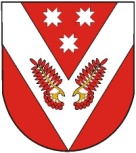 РОССИЙ ФЕДЕРАЦИЙМАРИЙ ЭЛ РЕСПУБЛИКЫСЕСОВЕТСКИЙ МУНИЦИПАЛ РАЙОНЫН УШНУР ЯЛ КУНДЕМАДМИНИСТРАЦИЙЖЕРОССИЙ ФЕДЕРАЦИЙМАРИЙ ЭЛ РЕСПУБЛИКЫСЕСОВЕТСКИЙ МУНИЦИПАЛ РАЙОНЫН УШНУР ЯЛ КУНДЕМАДМИНИСТРАЦИЙЖЕРОССИЙСКАЯ ФЕДЕРАЦИЯРЕСПУБЛИКА МАРИЙ ЭЛСОВЕТСКИЙ МУНИЦИПАЛЬНЫЙ РАЙОН ВЕРХ-УШНУРСКАЯСЕЛЬСКАЯ АДМИНИСТРАЦИЯРОССИЙСКАЯ ФЕДЕРАЦИЯРЕСПУБЛИКА МАРИЙ ЭЛСОВЕТСКИЙ МУНИЦИПАЛЬНЫЙ РАЙОН ВЕРХ-УШНУРСКАЯСЕЛЬСКАЯ АДМИНИСТРАЦИЯПУНЧАЛПУНЧАЛПОСТАНОВЛЕНИЕПОСТАНОВЛЕНИЕГлава Верх-Ушнурской        сельской администрацииВ.Г. Ельмекеев№ п/пМероприятияМероприятияМероприятияОтветственный исполнительСроки реализацииСроки реализацииОжидаемый результатРаздел 1. Совершенствование нормативного правового обеспечения деятельности по противодействию коррупции Раздел 1. Совершенствование нормативного правового обеспечения деятельности по противодействию коррупции Раздел 1. Совершенствование нормативного правового обеспечения деятельности по противодействию коррупции Раздел 1. Совершенствование нормативного правового обеспечения деятельности по противодействию коррупции Раздел 1. Совершенствование нормативного правового обеспечения деятельности по противодействию коррупции Раздел 1. Совершенствование нормативного правового обеспечения деятельности по противодействию коррупции Раздел 1. Совершенствование нормативного правового обеспечения деятельности по противодействию коррупции 1.1Внесение изменений в действующие муниципальные нормативно-правовые акты (принятие новых нормативно-правовых актов), направленных на противодействие коррупции в соответствии с изменениями в законодательствеВнесение изменений в действующие муниципальные нормативно-правовые акты (принятие новых нормативно-правовых актов), направленных на противодействие коррупции в соответствии с изменениями в законодательствеВнесение изменений в действующие муниципальные нормативно-правовые акты (принятие новых нормативно-правовых актов), направленных на противодействие коррупции в соответствии с изменениями в законодательствеглава администрации,главный специалист  постоянно постоянно Оптимизация правовой базы в сфере противодействия  коррупции2.1Проведение антикоррупционной экспертизы нормативно-правовых актов:а) размещение на сайте администрации нормативных правовых актов, проектов нормативно-правовых актов;б) антикоррупционная экспертиза, проектов нормативно-правовых актов;в) антикоррупционная экспертиза действующих нормативно-правовых актов администрацииПроведение антикоррупционной экспертизы нормативно-правовых актов:а) размещение на сайте администрации нормативных правовых актов, проектов нормативно-правовых актов;б) антикоррупционная экспертиза, проектов нормативно-правовых актов;в) антикоррупционная экспертиза действующих нормативно-правовых актов администрацииПроведение антикоррупционной экспертизы нормативно-правовых актов:а) размещение на сайте администрации нормативных правовых актов, проектов нормативно-правовых актов;б) антикоррупционная экспертиза, проектов нормативно-правовых актов;в) антикоррупционная экспертиза действующих нормативно-правовых актов администрацииглава администрации,главный специалист  постояннопостоянноВозможность ознакомления неограниченного круга лиц с проектами НПА, разрабатываемыми в администрации Верх-Ушнурского сельского поселения, представления на разрабатываемые проекты замечаний и заключений, предложений; снижение доли муниципальных НПА с коррупциогенными факторами; своевременное устранение в принятых НПА коррупциогенных факторов3.1Представление проектов нормативно-правовых актов администрации для проверки на соответствие федеральному и региональному законодательству в прокуратуру Советского районаПредставление проектов нормативно-правовых актов администрации для проверки на соответствие федеральному и региональному законодательству в прокуратуру Советского районаПредставление проектов нормативно-правовых актов администрации для проверки на соответствие федеральному и региональному законодательству в прокуратуру Советского районаглавный специалистза 7 дней до принятия НПАза 7 дней до принятия НПАВыявление и устранение в проектах муниципальных НПА коррупциогенных факторов на стадии разработки муниципальных НПА, снижение доли муниципальных НПА с коррупциогенными факторами4.1Представление для размещения на сайте в  информационно-телекоммуникационной сети Интернет официальный интернет-портал Республики Марий Эл информации, посвященной противодействию коррупции в сельском поселенииПредставление для размещения на сайте в  информационно-телекоммуникационной сети Интернет официальный интернет-портал Республики Марий Эл информации, посвященной противодействию коррупции в сельском поселенииПредставление для размещения на сайте в  информационно-телекоммуникационной сети Интернет официальный интернет-портал Республики Марий Эл информации, посвященной противодействию коррупции в сельском поселенииглава администрациипостояннопостоянноПравовое просвещение граждан, муниципальных служащих о мерах, принимаемых в муниципальном образовании в целях борьбы с коррупциейРаздел 2. Внедрение антикоррупционных механизмов в систему кадровой работы органов местного самоуправленияРаздел 2. Внедрение антикоррупционных механизмов в систему кадровой работы органов местного самоуправленияРаздел 2. Внедрение антикоррупционных механизмов в систему кадровой работы органов местного самоуправленияРаздел 2. Внедрение антикоррупционных механизмов в систему кадровой работы органов местного самоуправленияРаздел 2. Внедрение антикоррупционных механизмов в систему кадровой работы органов местного самоуправленияРаздел 2. Внедрение антикоррупционных механизмов в систему кадровой работы органов местного самоуправленияРаздел 2. Внедрение антикоррупционных механизмов в систему кадровой работы органов местного самоуправления2.1Кадровая работа в части, касающейся ведения личных дел лиц, замещающих муниципальные должности, в том числе контроля за актуализацией сведений, содержащихся в анкетах, представляемых при назначении на указанные должности и поступлении на такую службу, об их родственниках и свойственниках в целях выявления возможного конфликта интересов.глава администрацииглава администрацииглава администрациипостояннопостоянноПовышение эффективности механизмов предотвращения и урегулирования конфликта интересов2.2Организация приема сведений о доходах, расходах, об имуществе и обязательствах имущественного характера лиц, замещающих должности, осуществление полномочий по которым влечет за собой обязанность представлять такие сведения. Обеспечение контроля своевременности представления указанных сведений.  глава администрации    глава администрации    глава администрации  ежегодно, до 30 апреляежегодно, до 30 апреляДоля муниципальных служащих, представивших своевременно сведения о доходах, расходах, об имуществе и обязательствах имущественного характера, от общего числа муниципальных служащих, обязанных представлять такие сведения, замещающих на 31 декабря года, предшествующего отчетному, должности, осуществление полномочий по которым влечет за собой обязанность представлять такие сведения, 100%2.3Анализ сведений о доходах, о расходах, имуществе и обязательствах имущественного характера муниципальных служащих, их супругов и несовершеннолетних детей в рамках декларационной кампанииглава администрации  глава администрации  глава администрации  ежегодно, до 01 июняежегодно, до 01 июняДоля прошедших анализ сведений о доходах, о расходах, имуществе и обязательствах имущественного характера муниципальных служащих, их супругов и несовершеннолетних детей в рамках декларационной кампании, 100%2.4Обеспечение размещений сведений о доходах, расходах, об имуществе и обязательствах имущественного характера, представляемых муниципальными служащими, включенными в Перечень должностей муниципальной службы, при назначении на которые муниципальные служащие обязаны предоставлять сведения о доходах, расходах, об имуществе и обязательствах имущественного характера, а также сведения о доходах, расходах, об имуществе и обязательствах имущественного характера своих супруги (супруга) и несовершеннолетних детей на официальном сайте глава администрации,глава администрации,глава администрации,в течение 14 рабочих дней со дня истечения срока, установленного для их подачив течение 14 рабочих дней со дня истечения срока, установленного для их подачиВозможность ознакомления неограниченного круга лиц со сведениями о доходах, расходах об имуществе и обязательствах имущественного характера, представляемых муниципальными служащими, включенными в Перечень должностей муниципальной службы2.5Контроль за соблюдением, выявления случаев несоблюдения муниципальными служащими и лицами, замещающими должности муниципальной службы требований о предотвращении или об урегулировании конфликта интересов, с применением к лицам, нарушившим эти требования, мер юридической ответственности, предусмотренных законодательством РФглава администрации  глава администрации  глава администрации  постояннопостоянноСнижение уровня правонарушений коррупционной направленности со стороны муниципальных служащих, предотвращение совершения правонарушений коррупционной направленности муниципальными служащими2.6Организация взаимодействия   с правоохранительными органами  по вопросам предоставления информации о наличии коррупционных правонарушений в деятельности органов местного самоуправления Советского муниципального района глава администрации  глава администрации  глава администрации  по мере необходимостипо мере необходимостиИнтеграция усилий органов местного самоуправления и правоохранительных органов в борьбе с коррупцией2.7Организация проведения конкурсов на замещение вакантных должностей, аттестационных комиссий для муниципальных служащихглава администрации  глава администрации  глава администрации  По мере необходимостиПо мере необходимостиТестирование по вопросам противодействия коррупции и урегулирования конфликта интересов на муниципальной службеРаздел 3. Мероприятия по совершенствованию управления в целях предупреждения коррупцииРаздел 3. Мероприятия по совершенствованию управления в целях предупреждения коррупцииРаздел 3. Мероприятия по совершенствованию управления в целях предупреждения коррупцииРаздел 3. Мероприятия по совершенствованию управления в целях предупреждения коррупцииРаздел 3. Мероприятия по совершенствованию управления в целях предупреждения коррупцииРаздел 3. Мероприятия по совершенствованию управления в целях предупреждения коррупцииРаздел 3. Мероприятия по совершенствованию управления в целях предупреждения коррупции3.1Организация и совершенствование предоставления муниципальных услуг гражданам и организациям.Приведение административных регламентов предоставления муниципальных услуг в соответствие с изменениями в законодательстве.Организация и совершенствование предоставления муниципальных услуг гражданам и организациям.Приведение административных регламентов предоставления муниципальных услуг в соответствие с изменениями в законодательстве.глава администрацииглава администрацииПостоянноПовышение доступности муниципальных услуг для граждан, снижение издержек граждан и организаций на преодоление административных барьеров.Повышение доступности муниципальных услуг для граждан, снижение издержек граждан и организаций на преодоление административных барьеров.3.2Повышение эффективности противодействия коррупции при осуществлении закупок товаров, работ услуг  в соответствии с требованиями, установленных Федеральным законом от 05.04.2013 г.  № 44-ФЗ "О контрактной системе в сфере закупок товаров, работ, услуг для обеспечения государственных и муниципальных нужд"Повышение эффективности противодействия коррупции при осуществлении закупок товаров, работ услуг  в соответствии с требованиями, установленных Федеральным законом от 05.04.2013 г.  № 44-ФЗ "О контрактной системе в сфере закупок товаров, работ, услуг для обеспечения государственных и муниципальных нужд"Контролирующий орган в сфере закупок,  глава администрации  Контролирующий орган в сфере закупок,  глава администрации  постоянноОбеспечение  прозрачности системы в сфере закупок товаров, работ, услуг для муниципальных нужд.Недопущение случаев проявления фактов коррупционной направленностиОбеспечение  прозрачности системы в сфере закупок товаров, работ, услуг для муниципальных нужд.Недопущение случаев проявления фактов коррупционной направленности3.3Принятие мер по повышению эффективности общественных (публичных) слушаний, предусмотренных земельным и градостроительным законодательством Российской ФедерацииПринятие мер по повышению эффективности общественных (публичных) слушаний, предусмотренных земельным и градостроительным законодательством Российской ФедерацииОтветственные лицаОтветственные лицапо мере необходимостиОткрытость и прозрачность при проведении процедур. Повышение эффективности публичных слушаний.Открытость и прозрачность при проведении процедур. Повышение эффективности публичных слушаний.Раздел 4. Организация взаимодействия с общественными организациями, средствами массовой информации, населениемРаздел 4. Организация взаимодействия с общественными организациями, средствами массовой информации, населениемРаздел 4. Организация взаимодействия с общественными организациями, средствами массовой информации, населениемРаздел 4. Организация взаимодействия с общественными организациями, средствами массовой информации, населениемРаздел 4. Организация взаимодействия с общественными организациями, средствами массовой информации, населениемРаздел 4. Организация взаимодействия с общественными организациями, средствами массовой информации, населениемРаздел 4. Организация взаимодействия с общественными организациями, средствами массовой информации, населением4.1Обеспечение работы «горячей линии», телефона доверия, официального сайта, специальных ящиков для  приема сообщений о  фактах  коррупционных правонарушений.глава администрацииглава администрацииглава администрациипостоянноПресечение и предупреждение коррупционных проявлений.Выявление фактов коррупции, злоупотребления служебным положением и иных правонарушений, допущенных должностными лицами.Пресечение и предупреждение коррупционных проявлений.Выявление фактов коррупции, злоупотребления служебным положением и иных правонарушений, допущенных должностными лицами.4.2Актуализация  информации на официальном сайте  Советского муниципального района правовых актов      по  вопросам противодействия    коррупцииглавный специалист  главный специалист  главный специалист  постоянноОткрытость и доступность для граждан и организаций о деятельности органов местного самоуправления в сфере противодействия коррупцииОткрытость и доступность для граждан и организаций о деятельности органов местного самоуправления в сфере противодействия коррупцииРаздел 5. Повышение качества профессиональной подготовки муниципальных служащих по вопросам противодействия коррупцииРаздел 5. Повышение качества профессиональной подготовки муниципальных служащих по вопросам противодействия коррупцииРаздел 5. Повышение качества профессиональной подготовки муниципальных служащих по вопросам противодействия коррупцииРаздел 5. Повышение качества профессиональной подготовки муниципальных служащих по вопросам противодействия коррупцииРаздел 5. Повышение качества профессиональной подготовки муниципальных служащих по вопросам противодействия коррупцииРаздел 5. Повышение качества профессиональной подготовки муниципальных служащих по вопросам противодействия коррупцииРаздел 5. Повышение качества профессиональной подготовки муниципальных служащих по вопросам противодействия коррупции5.1Обучение муниципальных служащих, впервые поступивших на муниципальную службу для замещения должностей, включенных в Перечень должностей, замещение которых связано с коррупционными рисками, утвержденногонормативным правовым актом, по образовательным программам в области противодействия коррупцииглава администрацииглава администрацииглава администрациив течение годаПредотвращение совершения муниципальными служащими, впервые поступивших на муниципальную службу, правонарушений коррупционной направленности Предотвращение совершения муниципальными служащими, впервые поступивших на муниципальную службу, правонарушений коррупционной направленности 5.2 Повышение квалификации муниципальных служащих, в должностные обязанности которых входит участие в противодействии коррупцииглава администрацииглава администрацииглава администрацииПо мере необходимостиОбновление знаний  и совершенствование навыков муниципальных служащих в области противодействия коррупции в связи с повышением требований к уровню их квалификации и необходимостью освоения ими новых способов решения профессиональных задач в этой сфереОбновление знаний  и совершенствование навыков муниципальных служащих в области противодействия коррупции в связи с повышением требований к уровню их квалификации и необходимостью освоения ими новых способов решения профессиональных задач в этой сфере6.1.Информирование граждан и предпринимателей через средства массовой информации и (или) Интернет:- о возможностях заключения договоров аренды муниципального недвижимого имущества, свободных помещениях, земельных участках;- о результатах приватизации муниципального имущества;- о предстоящих торгах по продаже, предоставлению в аренду муниципального имущества и результатах проведенных торговАдминистрация,отдел по управлению муниципальным имуществом и земельными ресурсами(по согласованию)Ведущий специалистПостоянноПривлечение к участию в торгах по реализации муниципального имущества неограниченного круга лиц, индивидуальных предпринимателей, юридических лиц, повышение конкуренции среди заинтересованных лиц, открытость и прозрачность проводимых процедур при реализации муниципального имущества